IE.D. MONSEÑOR AGUSTÍN GUTÍERREZ, GUIA DE TRABAJO EDUCACIÓN ARTÍSTICA, GRADO NOVENOLA VOZ HUMANA, FAMILIAS INSTRUMENTALES.APARATO FONADORLa voz es el instrumento principal que nos ha dado la naturaleza, y como todos los instrumentos tenemos que cuidarlo y saber utilizarlo. Aprendiendo a usar bien la voz podremos comunicarnos, hablando o cantando, y también podremos expresar nuestros sentimientos. El aparato fonador humano es el conjunto de los diferentes órganos que intervienen en la articulación del lenguaje en el ser humano.Fisiología: Para emitir los sonidos utilizamos el aparato fonador, que consta de tres partes:Los suministradores de aire: son los pulmones, con ellos tomamos el aire del exterior, se debe hacer por la nariz (inspiración), y luego lo expulsamos por la boca (expiración).Los productores de sonido: el aire expulsado pasa por la laringe y hace vibrar a las cuerdas vocales, que son unos pliegues ubicados en las paredes laterales de esta, según sea más o menos fuerte esa expulsión tendremos algún tipo de sonido.Los resonadores: son como los bafles de los aparatos de música. Es donde resuena el sonido que sale de las cuerdas vocales.Producción del SonidoLos sonidos se producen cuando el aire sale de los pulmones con más o menos fuerza (presión) y al pasar por las cuerdas vocales (en la laringe) las hace vibrar: Si las cuerdas están separadas y relajadas, el sonido resultante será grave. Si las cuerdas están más tensas y juntas, el sonido será agudo. De la laringe el sonido pasa a la faringe y sale por la boca. Es aquí donde vamos a poder modularle o darle ciertas características. Para eso nos ayudaremos de los resonadores, que son las cavidades que tenemos en diversos puntos de la cabeza: tráquea, nariz, boca y frente.Funcionamiento del Aparato FonadorEn la música, la voz humana es usada como un instrumento musical. La voz tiene un importante rol en el arte de la música, porque es el único instrumento musical capaz de transmitir palabras.Mecanismos de la VozLa voz humana produce la vibración con el paso del aire a presión entre las llamadas cuerdas vocales puestas en tensión. Respiración. Proporciona el caudal de aire necesario. En los pulmones se almacena el aire, y se expele gradualmente controlando la presión con los músculos intercostales y especialmente con el diafragma. La buena técnica respiratoria precisa de un llenado amplio de los pulmones y del control preciso del diafragma para administrar eficazmente el flujo de aire. Esto se consigue con la llamada respiración diafragmática.Fonación. Las cuerdas vocales son el elemento vibrador de la voz humana. Son dos ligamentos situados en la laringe, protegidos por el cartílago tiroides (llamado nuez o manzana de Adán). En situación de respiración se encuentran separadas y laxas. Durante la fonación se tensan y cierran. Al pasar el aire a presión entre las cuerdas vocales, éstas vibran de manera parecida a las lengüetas dobles de algunos instrumentos de viento. Según la tensión que tengan, el sonido producido será más grave (menos tensión) o agudo (más tensión).Resonadores. La vibración de las cuerdas vocales se amplifica en una serie de órganos en el cuerpo humano, más o menos huecos que actúan como cajas de resonancia:- Cavidad bucal. - Cavidad nasal. - Cavidad torácica. - Cráneo: aunque no esté hueco, la baja densidad del cerebro hace que pueda actuar como resonador. El buen aprovechamiento de los resonadores naturales le da a la voz potencia, con preferencia al uso de una excesiva de presión de aire (que daría el grito) que puede dañar a las cuerdas vocales. La diversa conformación de los resonadores da a cada voz su timbre particular. El arte del canto está en el control y optimización de la respiración, la fonación y la potencia dada por los resonadores.CUESTIONARIO:¿Qué es la voz?________________________________________________________________________________________________________________________________________________________________________________________________________________________________________________________________________________________________________________________________________________________________¿A qué se le denomina aparato fonador?________________________________________________________________________________________________________________________________________________________________________________________________________________________________________________________________________________________________________________________________________________________________¿Cómo funciona el aparato fonador?________________________________________________________________________________________________________________________________________________________________________________________________________________________________________________________________________________________________________________________________________________________________¿Cómo se produce el sonido de la voz humana?________________________________________________________________________________________________________________________________________________________________________________________________________________________________________________________________________________________________________________________________________________________________¿Cuáles son los órganos que conforman el aparato fonador y como funcionan?________________________________________________________________________________________________________________________________________________________________________________________________________________________________________________________________________________________________________________________________________________________________¿Qué son los resonadores donde se ubican y para que sirven?________________________________________________________________________________________________________________________________________________________________________________________________________________________________________________________________________________________________________________________________________________________________¿Dónde se encuentran las cuerdas vocales y como funcionan?________________________________________________________________________________________________________________________________________________________________________________________________________________________________________________________________________________________________________________________________________________________________¿Qué es el diafragma?________________________________________________________________________________________________________________________________________________________________________________________________________________________________________________________________________________________________________________________________________________________________¿Cómo se pueden aprovechar los resonadores?________________________________________________________________________________________________________________________________________________________________________________________________________________________________________________________________________________________________________________________________________________________________¿Por qué es importante el aparato fonador?________________________________________________________________________________________________________________________________________________________________________________________________________________________________________________________________________________________________________________________________________________________________FAMILIAS INSTRUMENTALESUn instrumento musical es un objeto compuesto por la combinación de uno o más sistemas resonantes y medios para su vibración, construido con el fin de producir sonido en uno o más tonos que puedan ser combinados por un intérprete para producir música. Al final, cualquier cosa que produzca sonido armónico puede servir de instrumento musical, pero la expresión se reserva, generalmente, a objetos que tienen ese propósito en específico.El cuerpo humano, ha ido generando sonidos por medio de las vías aéreas superiores vocales y percusivos, fue, probablemente, el primer instrumento. Sachs1​ y otros han especulado sobre la capacidad de Homo habilis de agregar sonidos de modo idiofónico a impulsos de expresión emocional motriz como la danza, empleando diversos medios como piedras, troncos huecos, brazaletes, conchas y dientes de animales. Excavaciones arqueológicas y demás han encontrado aerófonos de filo (flautas) de hueso de sesenta mil años de antigüedad. Resulta evidente que algunos aerófonos producen sonido por la acción natural del viento (sobre cañas de bambú), ofreciendo el fenómeno sonoro al observador casual. Asimismo, otros aerófonos como los cuernos de animales, por el volumen de los sonidos producidos, pudieron ser y fueron empleados como instrumentos de señales sonoras para la caza. La gran cantidad de instrumentos musicales de viento, cuerda y percusión encontrados en excavaciones arqueológicas de todas las grandes civilizaciones antiguas y la extensa documentación pictórica y literaria coinciden con la gran importancia que la música ha tenido siempre para el ser humano.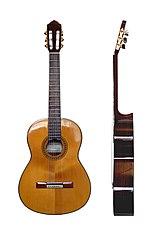 Frente y flanco de una guitarra.Existen muchas divisiones alternativas y subdivisiones de instrumentos. Generalmente, al estudiar los instrumentos musicales es frecuente encontrarse con la clásica división de los instrumentos en cuatro familias: viento, cuerda, percusión y los instrumentos eléctricos (creados por el ser humano hace aproximadamente 80 años). Sin embargo, debido a que esta clasificación está orientada a los instrumentos de la orquesta sinfónica, adolece de ciertas restricciones y defectos. Debido a ello, algunos musicólogos sencillamente amplían esta clasificación añadiendo hasta tres categorías adicionales: voz, teclados y electrónicos. Sin embargo, en 1914 los músicos Curt Sachs y Erich Hornbostel idearon un nuevo método de clasificación que atendiendo a las propiedades físicas de cada instrumento, pretendía ser capaz de englobar a todos los existentes. Una tercera clasificación, muy seguida en el este de Asia, clasifica los instrumentos atendiendo a sus materiales de construcción: metal, madera, barro, cuero, entre otros.La clasificación más usada de manera convencional es la de viento, cuerda y percusión.Viento: saxofón, flauta, clarinete, trompeta, oboe, etc.Cuerda: guitarra, arpa, violín, piano (el piano es de cuerda percutida), etc.Percusión: timbal, tambor, platillos, bombo, etc.Instrumentos eléctricos: bajo eléctrico, guitarra eléctrica, theremín, sintetizador, etc.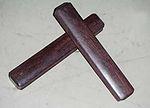 Un par de claves.Erich von Hornbostel y Curt Sachs publicaron en 1914 una clasificación de los instrumentos musicales en su trabajo Zeitschrift für Ethnologie que es ampliamente seguida en la actualidad.Establecieron cuatro clases o categorías principales de instrumentos musicales (a la que añadieron una quinta posteriormente), que a su vez se dividen en grupos y subgrupos, según el modo de generación del sonido:IdiófonosSon aquellos instrumentos en los que el sonido procede de un cuerpo sólido y es generado por vibración del instrumento mismo mediante percusión, frotación o pulsación, como en el caso de las claves, xilófono, campana.  Un timbal.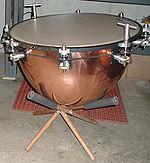 Membranófonos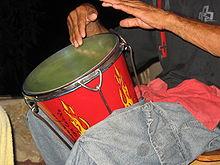 Una Caja vallenata, instrumento que pertenece a la familia de instrumentos de percusión. Este instrumento es típico del vallenato. Los membranófonos son aquellos en los cuales el sonido es generado por la vibración de una membrana por percusión o frotación, como es el caso del timbal, tambor, conga.AerófonosSon los llamados instrumentos de viento, donde el sonido es generado por la vibración del aire, a causa del roce con una lengüeta, labios o cuerdas vocales. En función a cómo se produce el sonido podemos clasificarlo en dos tipos: En viento madera el instrumento produce el sonido mientras que en viento metal, la persona que lo toca. En viento madera podemos clasificar los instrumentos según su embocadura:-Bisel: destacan instrumentos como la flauta dulce y la flauta travesera.-Lengüeta simple: como por ejemplo el clarinete y el saxofón-Lengüeta doble: entre los que se encuentran el oboe y el fagot.CordófonosLos cordófonos o también conocidos como instrumentos de cuerda, son aquellos que producen el sonido mediante la vibración de cuerdas tensadas. Estos instrumentos tienen además una caja de resonancia para amplificar el sonido. En base a la forma en la que obtenemos el sonido podemos dividirlo en tres tipos diferentes : frotada, pulsada y percutida.Cuerda frotada: Se caracteriza por obtener el sonido al frotar las cuerdas con un arco. En este grupo destacan instrumentos como el violín, la viola, el violonchelo y el contrabajo.Cuerda pulsada: Se caracteriza por obtener el sonido al pulsar las cuerdas con los dedos o con púas. Como ejemplo de este grupo tenemos al arpa y la guitarra.Cuerda percutida: En este grupo destacamos el piano que obtiene el sonido golpeando las cuerdas.Electrófono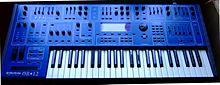 Un sintetizador.Durante el siglo XX se desarrolló un nuevo tipo de instrumento, los denominados electrófonos. En estos instrumentos, el sonido es generado por medios electrónicos, como en el sintetizador o el theremín. No deben ser confundidos con los instrumentos electroacústicos, donde el sonido es generado de modo no electrónico pero modificado electrónicamente, como en el caso de la guitarra eléctrica y el bajo eléctrico. Sachs, por esta razón, más tarde añadió una quinta categoría a su clasificación, los electrófonos.¿Cuántos subgrupos hacen parte de las familias instrumentales?________________________________________________________________________________________________________________________________________________________________________________________________________________________________________________________________________________________________________________________________________________________________¿Qué es un instrumento membranófono?________________________________________________________________________________________________________________________________________________________________________________________________________________________________________________________________________________________________________________________________________________________________¿Cuál es la característica fundamental de los instrumentos de viento?________________________________________________________________________________________________________________________________________________________________________________________________________________________________________________________________________________________________________________________________________________________________¿Por qué algunos instrumentos reciben el nombre de cordófonos?________________________________________________________________________________________________________________________________________________________________________________________________________________________________________________________________________________________________________________________________________________________________¿Cuántas clases de instrumentos cordófonos existen?________________________________________________________________________________________________________________________________________________________________________________________________________________________________________________________________________________________________________________________________________________________________¿A qué se le denomina instrumento electrófono?________________________________________________________________________________________________________________________________________________________________________________________________________________________________________________________________________________________________________________________________________________________________De acuerdo con el texto, ¿Cuál fue el primer instrumento musical empleado por el hombre?________________________________________________________________________________________________________________________________________________________________________________________________________________________________________________________________________________________________________________________________________________________________ASIGNATURAArtísticaCURSONoveno DOCENTERamón Orlando Correa PERIODOSegundoFECHA DE INICIOabril 2023FECHA DE TERMINACIÓNjunio 2023COMPETENCIACompetencia General: Identifica características de la música culta, sus orígenes y principales exponentes.Conoce los subgrupos de las familias instrumentales y lo que representa su técnica de interpretación en el desarrollo de las habilidades motrices. Competencia General: Identifica características de la música culta, sus orígenes y principales exponentes.Conoce los subgrupos de las familias instrumentales y lo que representa su técnica de interpretación en el desarrollo de las habilidades motrices. Competencia General: Identifica características de la música culta, sus orígenes y principales exponentes.Conoce los subgrupos de las familias instrumentales y lo que representa su técnica de interpretación en el desarrollo de las habilidades motrices. COMPETENCIACompetencia Específica: Reconocer y discriminar diversos elementos de la música de la región andina.Identifica las características de algunos momentos escénicos y se implica en el montaje del mismo.Competencia Específica: Reconocer y discriminar diversos elementos de la música de la región andina.Identifica las características de algunos momentos escénicos y se implica en el montaje del mismo.Competencia Específica: Reconocer y discriminar diversos elementos de la música de la región andina.Identifica las características de algunos momentos escénicos y se implica en el montaje del mismo.DESEMPEÑOS PARA APRENDERConoce y define de manera clara conceptos relacionados con la historia de la música.Participa de los montajes instrumentales asignados. Conoce y define de manera clara conceptos relacionados con la historia de la música.Participa de los montajes instrumentales asignados. DESEMPEÑOSPARA HACER Desarrolla talleres con las temáticas sugeridas.Desarrolla talleres con las temáticas sugeridas.DESEMPEÑOSPARA SERAmplía sus conocimientos de cultura general enriqueciendo su intelecto y ampliando su visión de la diversidad cultural.Amplía sus conocimientos de cultura general enriqueciendo su intelecto y ampliando su visión de la diversidad cultural.DESEMPEÑOSPARA CONVIVIRRespeta las distintas formas de expresión y muestra agrado por sus experiencias a partir de sus aportes y los aportes del grupo.Respeta las distintas formas de expresión y muestra agrado por sus experiencias a partir de sus aportes y los aportes del grupo.